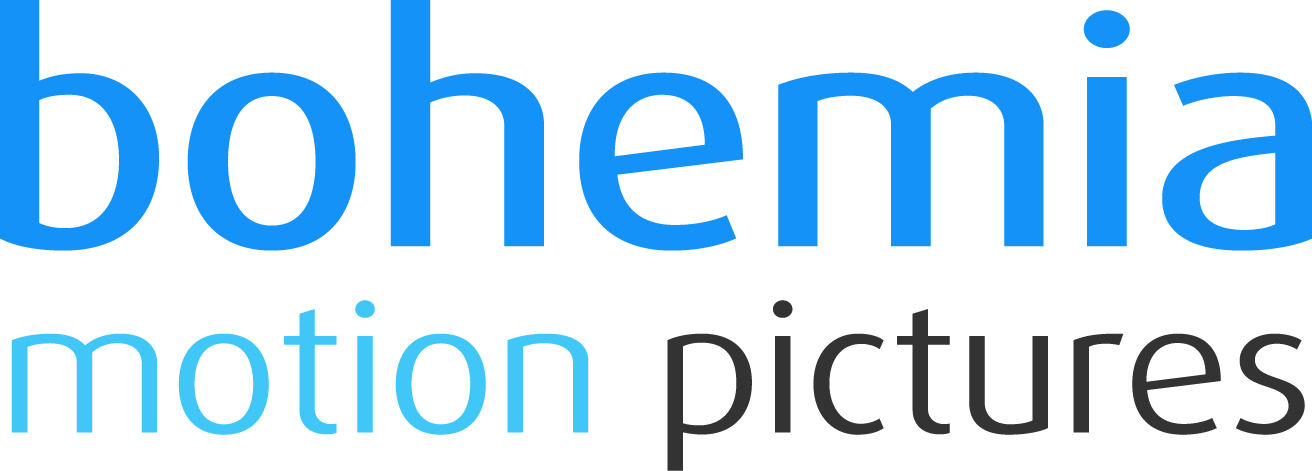 Všehrdova 560/2	Tel.: +420 724 015 680118 00 Praha 1	E-mail: milada@bohemiamp.czCzech Republic	www.bohemiamp.cz					The Boy (The Boy)The Boy (The Boy)The Boy (The Boy)Greta je mladá Američanka, která začne po svém příjezdu do Anglie pracovat jako chůva v odlehlé vesnici. Po nástupu na místo zjistí, že osmiletý chlapec, o kterého se má starat, je porcelánová panenka v životní velikosti. Jeho rodiče mu věnují stejnou péči jako jejich předchozímu živému, který před dvaceti let zemřel a s jehož smrtí se stále nemohou vyrovnat. Rodiče pro Gretu připraví seznam činností, podle kterého má o chlapce-panenku pečovat. Gretě je list nejprve k smíchu 
a dělá si z přísných pravidel legraci. Až po řadě rušivých a nevysvětlitelných událostí si s hrůzou uvědomí, že práce chůvy 
v této rodině bude asi její nejhorší noční můrou. Vypadá to totiž, že panenka je naživu!Trailer: https://www.youtube.com/watch?v=sJSEYatMPC0&feature=youtu.beGreta je mladá Američanka, která začne po svém příjezdu do Anglie pracovat jako chůva v odlehlé vesnici. Po nástupu na místo zjistí, že osmiletý chlapec, o kterého se má starat, je porcelánová panenka v životní velikosti. Jeho rodiče mu věnují stejnou péči jako jejich předchozímu živému, který před dvaceti let zemřel a s jehož smrtí se stále nemohou vyrovnat. Rodiče pro Gretu připraví seznam činností, podle kterého má o chlapce-panenku pečovat. Gretě je list nejprve k smíchu 
a dělá si z přísných pravidel legraci. Až po řadě rušivých a nevysvětlitelných událostí si s hrůzou uvědomí, že práce chůvy 
v této rodině bude asi její nejhorší noční můrou. Vypadá to totiž, že panenka je naživu!Trailer: https://www.youtube.com/watch?v=sJSEYatMPC0&feature=youtu.beGreta je mladá Američanka, která začne po svém příjezdu do Anglie pracovat jako chůva v odlehlé vesnici. Po nástupu na místo zjistí, že osmiletý chlapec, o kterého se má starat, je porcelánová panenka v životní velikosti. Jeho rodiče mu věnují stejnou péči jako jejich předchozímu živému, který před dvaceti let zemřel a s jehož smrtí se stále nemohou vyrovnat. Rodiče pro Gretu připraví seznam činností, podle kterého má o chlapce-panenku pečovat. Gretě je list nejprve k smíchu 
a dělá si z přísných pravidel legraci. Až po řadě rušivých a nevysvětlitelných událostí si s hrůzou uvědomí, že práce chůvy 
v této rodině bude asi její nejhorší noční můrou. Vypadá to totiž, že panenka je naživu!Trailer: https://www.youtube.com/watch?v=sJSEYatMPC0&feature=youtu.be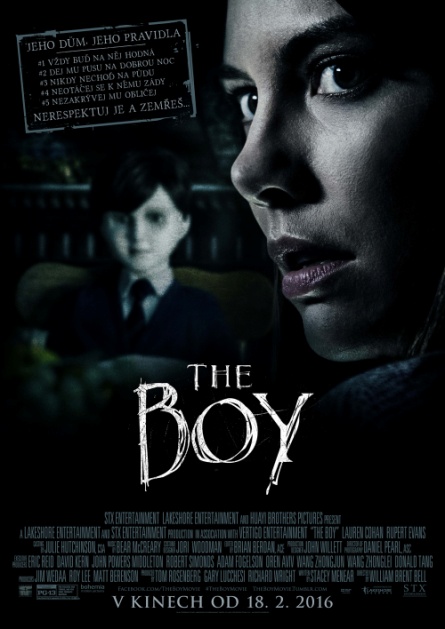 Originální název:The BoyHoror/ThrillerUSA, 2016Režie: William Brent BellHrají: Lauren Cohan, Rupert Evans, Ben Robson, Diana Hardcastle, Jim NortonDalší info:http://www.csfd.cz/film/68446-the-boy/prehled/Originální název:The BoyHoror/ThrillerUSA, 2016Režie: William Brent BellHrají: Lauren Cohan, Rupert Evans, Ben Robson, Diana Hardcastle, Jim NortonDalší info:http://www.csfd.cz/film/68446-the-boy/prehled/Premiéra:	18. 2. 2016Kopie:	DCP      Země:	USA Rok:	2016        Světová práva:                LakeshoreDélka filmu:	97 min.Zvuk/formát:	DD / 2DVerze/přístupnost:        CZ titulky / od 15 letProgramováníMilada MarkantelliGSM: 724 015 680milada@bohemiamp.czDistribuce/AkviziceBranislav VolákGSM: 733 185 810volak@bohemiamp.czMarketing Eva HartmanováGSM: 733 199 020hartmanova@bohemiamp.czPremiéra:	18. 2. 2016Kopie:	DCP      Země:	USA Rok:	2016        Světová práva:                LakeshoreDélka filmu:	97 min.Zvuk/formát:	DD / 2DVerze/přístupnost:        CZ titulky / od 15 letBohemia Motion Pictures, a.s.Všehrdova 560/2118 00 Praha 1 – Malá StranaBohemia Motion Pictures, a.s.Všehrdova 560/2118 00 Praha 1 – Malá Strana